H O M E   O F   T H E   R A M S 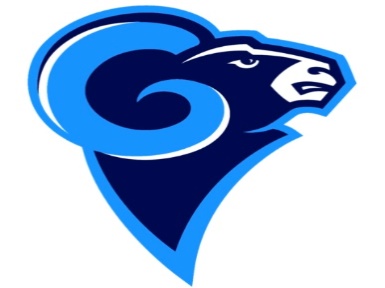 	Pineville Christian Academy        “Training Champions for Christ”      2720 Hwy 28 East, Pineville, LA 71360 318-321-6484PCA Christian Before & Afterschool Care Program 2022-2023 Dear Parents, In order to plan for the next school year, it would be helpful to us if you would indicate whether you will use our Afterschool Program during the 2022-2023 school year.  We provide supervised care until 5:30 each day, except for early dismissal days.  Extended Day Program (Before & After-school care)-Available 6:00am to 6:00pm. You MUST register in advance for extended day program. No Drop Ins will be allowed! (Please see *Drop-ins below)Registration fee- $50 per child (waived for PCA students)Cost to attend with paid registration fees (per student)*Before school   (6:00a-7:40a)	               $50 per week (Includes breakfast)*After school	  (3:00p-6:00p)           $50 per week (Includes snack)*Before & After  (6:00a-6:00p)	     $55 per week (Includes both)*DROP INS NO Drop-ins will be ALLOWED during school calendar days. If you are LATE picking up your child from school, they will automatically go to extended day program, and you will be charged $5 for each minute you are late. Please understand that we must be prepared in advance to care for extra students. PLEASE NOTE: Drop-Ins will be allowed only on HOLIDAYS, not school calendar days. HOLIDAY fees will be $115 per child for the week. This includes breakfast, lunch, and snack daily. Please provide the following information: _____________________________         ________________          ________________          _____________ Parent’s name 	 	               	         Home phone 	         Work/Cell phone 	         Email address 	 _____________________________         ________________          _____________________________ 	         _____Emergency contact/relationship 	         Phone 	 	         Emergency contact/relationship 	         Phone 	_______________________________________ 	 	______________ 	Parent’s signature 	 	 	 	 	DateFULL-TIME AFTERSCHOOL CARE: ____I will use the After-school program full-time (5 days per week).  FULL TIME BEFORESCHOOL CARE:  ____I will use the Before-school program full-time (5 days per week).  BOTH FULL-TIME BEFORE/AFTERSCHOOL CARE: ____I will use the Before/Afterschool program full-time (5 days per week).  Please return this form as soon as possible.  If you have any questions, please call the School Office at 318-321-6484.. Payments must be kept current in order for students to continue to stay in Before/Afterschool Care.  Report cards and/or academic records may be held for non-payment of monthly balance.    _____________________________         ______________          _____________________________          ____________ Student’s name 	 	 	          Grade next year          Student’s name 	 	          Grade next year _____________________________         ______________          _____________________________          ____________ Student’s name 	 	 	          Grade next year          Student’s name 	 	          Grade next year 